Announcements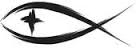 Meetings & EventsTuesday, May 16th																	Evangelism 4pmWednesday, May 17th																SWAT 7pmWednesday, May 24th																Council 7pmPLEASE LEAVE ATTENDANCE SHEETS	Please remember to fill out the attendance sheet you will find in your bulletin and leave it on the pew when you leave today.  Even if you don’t use the attendance sheet, please leave it on the pew and the elders will collect them after the service.  The blank sheets will be reused.BABY BOTTLE BLITZ	Lighthouse Pregnancy Care Center’s annual Baby Bottle Blitz starts today and runs through Father’s Day, June 18th.  Please pick up a bottle, fill it with coins, cash and/or a check and return it to the church by Father’s Day.  Join us in supporting this important ministry in our community.CROSS UPDATE	Yes, we are going to have a new cross on the tower outside!  However, the date of the cross dedication is pending depending on the delivery date of the cross.  While we had hoped to see it delivered this past week, it didn’t happen.  We will keep you posted and plan the dedication service date once we have the cross on our property.ASCENSION DAY PICNIC THIS WEEK	Trinity Arcadia is holding a community picnic THIS Friday, May 19th as part of their celebration of Ascension Day.  The event begins at 6:00pm with hot dogs and burgers provided.  Please brings a side dish to share.  There will be music and poetry provided by Tanner Olson and Blake Flattley on stage at 7:00pm.  Please come and enjoy the evening.COLLECTION OF THE OFFERING	The Board of Elders has decided that we will once again pass the collection plates during the worship service as was formerly done prior to Covid.  We will begin collection of the offering during the service beginning NEXT Sunday, May 21st.  TRINITY SCHOOL COLOR RUN	Trinity Lutheran School in Manistee is holding their 1st Annual 5K Color Run on Saturday, May 27th.  Registration is 8:30am with the race beginning at 9am from the school parking lot.  Call the school at 231-723-5149 to register.CAMP ARCADIA OUTING	Trinity Manistee’s Men’s Club is again hosting a men’s night out at Camp Arcadia on Thursday, June 1st.  The meal will begin at 6:00pm and the cost is $15/person.  Following the meal Jerry Reiman, chairman of the Benzie County Historical Society, will present a discussion on “Smelt: The Fish that Made Beulah Famous”.  Please contact the church 231-723-5149 or Dave Moehring at dmoehring@trinitymanistee.com before Friday, May 26th so they can get an idea of people attending.NEW YEAR FOR DONUTS	We will be washing down and reloading the donut wagon equipment on Friday, June 16th at 10am.  The donut fryer has been serviced and Gary Schimke has been kind enough to do some electrical repairs to the wagon.  When we finish getting the wagon ready, we can talk about what events we want to do in 2023.VBS THIS SUMMER – SAVE THE DATE	Please save the date of Monday, July 10th from 5:00pm – 7:30pm as we plan on doing a one day, evening VBS program.  We will have a light dinner and have crafts and activities for the children.  We need a director and some volunteers to help at the different stations.  Please contact Renee at 231-510-0682 so we can make this happen.PART-TIME PRINCIPAL	Trinity Lutheran School in Manistee is seeking a part-time principal to help lead the school’s ministry for the 2023-2024 school year and beyond.  This position is approximately 12 hours a week and involves working with the pastor and faculty, school curriculum, parents and students, and in promotion of the school in the community.  Elementary educational experience, administrative experience, and an active member of an LCMS congregation is preferred.  To obtain a complete job description and to submit a resume, qualified candidates should contact the church/school office at 231-723-8700 or by email at trinluthman@trinitymanistee.com.MAY BIRTHDAYS & ANNIVERSARIESJessica Sherry’s Birthday						May 14thLynn Hilliard’s Birthday						May 22ndRodney & Jerilyn Schimke Anniversary	May 23rdJerilyn Schimke’s Birthday					May 30thSERVING THIS MONTH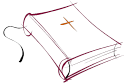 Greeters: Ed Brandt & Cathy BakerAltar Guild: Rodney & Jerilyn SchimkeSERVING TODAY							SERVING NEXT WEEK 5/21/2023Pastor:  Rev. Jacob Sherry					Pastor:  Rev. Jacob SherryElder:  Jeff McBride							Elder:  Steve MyersAccomp:  William Bankstahl					Accomp:  William BankstahlAcolyte:  Anna Bradford						Acolyte:  Sarah & Leah SherryReader:  Diane Hanson						Reader:  Kathy SchoedelATTENDANCE: 5/7/2023WORSHIP: 67						BIBLE STUDY: 13FIRST FRUITS TRACKER WEEK ENDING:  5/7/2023Offering Receipts:		$3,448.00			YTD Budget Receipts:	$52,392.00Weekly Budget Needs:	$2,954.57			YTD Budget Needs:		$56,136.83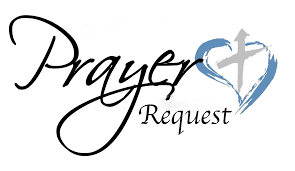 Special PrayersBill Bankstahl								Rita Merkey							Phyllis SchramskiMcAnn Bradford							Jim Poellet								Terri VertalkaScott Gill									Shirley Poellet							Peggy WickstromJoan Malmgren							Steve Schimke							Sheldon Voigt	Prayers for Our MilitaryAndrew Burch, Jr., grandson of John & Loree Sprawka.Mark Granzotto with U.S. Navy in Bahrain, grandson of Rita MerkeyDerek Sprawka, grandson of John & Loree SprawkaAlyssa & Trevor Eisenlohr siblings both with the U.S. Navy, friends of Janette & Fred MayIan Nelson, nephew of Jack and Pebbla NelsonTyge Nelson & family, nephew of Jack and Pebbla NelsonCapt. Tim Brandt at Madigan Medical Center, Fort Lewis, WA, son of Bruce & Debbie BrandtIf you wish to add someone’s name, please call or e-mail the church office.